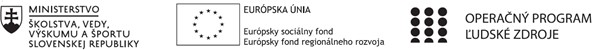 Správa o činnosti pedagogického klubuPrílohy:Prezenčná listina zo stretnutia pedagogického klubu.Fotodokumentácia.Príloha správy o činnosti pedagogického klubuPREZENČNÁ LISTINAMiesto konania stretnutia: Online cez MS TeamsDátum konania stretnutia: 22. 02. 2021Trvanie stretnutia: od 16:00 hod 	do 19:00 hodZoznam účastníkov/členov pedagogického klubu:Meno prizvaných odborníkov/iných účastníkov, ktorí nie sú členmi pedagogického klubu a podpis/y:Príloha správy o činnosti pedagogického klubuFotodokumentácia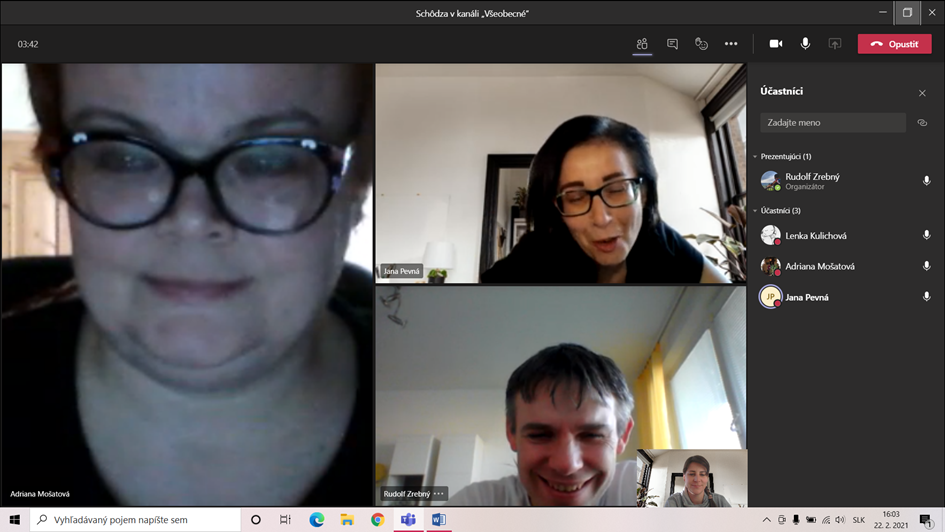 1. 	Prioritná osVzdelávanie2. 	Špecifický cieľ1.1.1 Zvýšiť inkluzívnosť a rovnaký prístup kukvalitnému vzdelávaniu a zlepšiť výsledky a kompetencie detí a žiakov3. 	PrijímateľObchodná akadémia v Žiline4. 	Názov projektuOdbornosťou držíme krok s budúcnosťou5. 	Kód projektu ITMS2014+312011Z8306. 	Názov pedagogického klubuPedagogický klub vyučujúcich matematiky, informatiky a slovenského jazyka a literatúry7. 	Dátum stretnutia pedagogického klubu22. 02. 20218. 	Miesto stretnutia pedagogického klubuOnline cez MS Teams9. 	Meno koordinátora pedagogického klubuIng. Rudolf Zrebný10. 	Odkaz na webové sídlo zverejnenej správywww.oavoza.sk11. Manažérske zhrnutie: Na stretnutí pedagogického klubu sa členovia venovali prínosu súťaží pre zvyšovanie matematickej gramotnosti, čitateľskej gramotnosti a IKT zručností žiakov a hľadaniu príčin nízkeho počtu žiakov zapojených do súťaží. Uvažovali aj nad možnosťami motivácie žiakov.12. Hlavné body, témy stretnutia, zhrnutie priebehu stretnutiaPrivítanie členov pedagogického klubuOboznámenie sa s rámcovým programom stretnutiaDiskusia:Členovia klubu diskutovali o prínose súťaží pre zvyšovanie matematickej gramotnosti, čitateľskej gramotnosti a IKT zručností žiakov. Analyzovali súťaže, do ktorých sa pravidelne zapájajú žiaci školy a hľadali príčiny nízkeho počtu žiakov zapojených do týchto súťaží. Ako hlavný dôvod uvádzali nedostatok času na prípravu, ktorý je často spôsobený školskými povinnosťami a záujmami, ktorým sa venujú žiaci vo svojom osobnom voľne. Ako ďalší dôvod uvádzali členovia klubu aj problém nedostatočnej motivácie, keďže mnoho žiakov nehľadá spôsob svojho osobného rozvoja, ale skôr cenu a výhodu, ktorú za účasť v súťaži môžu získať.  Ďalším dôvodom je často aj nedostatočný dôraz na rozvoj osobnosti žiaka a nevyužívanie (až blokovanie) potencialít jeho rozvoja. Členovia klubu sa zhodli na tom, že je potrebné naďalej žiakov motivovať a vyzývať, aby sa do súťaží zapájali, keďže príprava a samotná účasť na súťažiach posilňuje získavanie nových poznatkov, rozvíja matematickú a čitateľskú gramotnosť, IKT zručnosti, ale rozvíja aj osobnostné a sociálne spôsobilosti žiakov. Tiež napomáha k zmene vzťahu medzi učiteľom a žiakom, vytvára v škole pozitívnu klímu a napomáha k zvýšenej efektivite vzdelávania. 13. Závery a odporúčania:Venovať zvýšený dôraz na rozvoj osobnosti žiaka a jeho potencionalít, využívať rôzne formy motivácie, viac vysvetľovať a uvádzať žiakom dôvody, prečo sa do súťaží zapojiť. 14.	Vypracoval (meno, priezvisko)PaedDr. Lenka Kulichová15.	Dátum22. 02. 202116.	Podpis17.	Schválil (meno, priezvisko)JUDr. Jana Tomaníčková18.	Dátum22. 02. 202119.	PodpisPrioritná os:VzdelávanieŠpecifický cieľ:1 . 1 . 1 Zvýšiť inkluzívnosť a rovnaký prístup ku kvalitnému vzdelávaniu a zlepšiť výsledky a kompetencie detí ažiakovPrijímateľ:Obchodná akadémia v ŽilineNázov projektu:Odbornosťou držíme krok s budúcnosťouKód ITMS projektu:312011Z830Názov pedagogického klubu:Pedagogický klub vyučujúcich matematiky, informatiky a slovenského jazyka a literatúryč.Meno a priezviskoPodpisInštitúcia1.Ing. Rudolf ZrebnýOA v Žiline2.PaedDr. Lenka KulichováOA v Žiline3.Ing. Jana PevnáOA v Žiline4.Mgr. Adriana MošatováOA v Žilineč.Meno a priezviskoPodpisInštitúcia